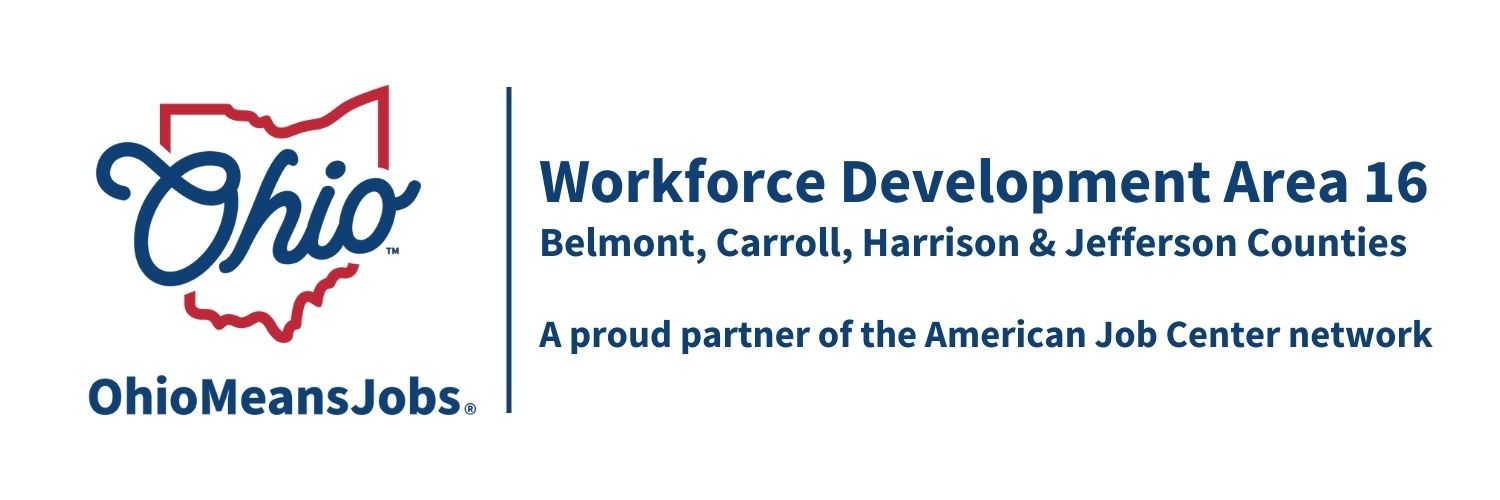 WDB16 Board MeetingMarch 15, 202410:00 AMGoToMeetingCall to Order  WDB16 Board Meeting 3.15.24 
Fri, Mar 15, 2024 10:00 AM - 12:00 PM (EDT) Please join my meeting from your computer, tablet, or smartphone. https://meet.goto.com/661790133 You can also dial in using your phone. 
(For supported devices, tap a one-touch number below to join instantly.) United States: +1 (571) 317-3122 
- One-touch: tel:+15713173122,,661790133# Access Code: 661-790-133 Roll CallApproval of Minutes (12.1.23)Financial/Participants Reports (Rob and Rebecca)Financial Report (Jan 2024) -handoutAllocation vs Expense ReportState Audit updateTransfers/Bills to PayRFG Associates Inc. reimbursement for hotspot for VR headsets $1,075.07Business Resource Network (BRN) return funding to the state $15,000.WIOA Update: Staff ReportTransfrVR updateVirtual Job FairsGener8tor on-line IT trainingGRIT (Growing Rural Independence Together)WDB16 Board reauthorization with ODJFSOhio Means Jobs Re-BrandingJason ProjectRapid Response Plan updateBroadband OUBelmont Co Job Fair April 17, 2024 1-4pm OMJ Operations ReportResolution Recognizing long term Board member Bob HendricksWilliam Moore to WDB16 Outreach Committee and to Recertification Committee (By Chairperson)Data Share Agreement: Authorize the Staff to the Board to negotiate and to have signed the Data Share Agreement with ODJFS.GRIT: Authorize entering an MOU with WDA1 for $400,000-$500,000 of GRIT funding through 2025 to address gaps in WDA16 workforce services.Rebranding Funds:  Accept and expend $17,000 from ODJFS for rebranding activities in WDA16.BuildEd:  Authorize the purchase of up to 10 client units of BuildEd Career Ownership, Performance and Advancement Training at $965/client, not to exceed $9,650.  This training will be used with selected at-risk OMJ clients as a demonstration of the programs’ effectiveness.Request and Accept Supplemental WIOA Youth Funding: Authorize the request for and acceptance of $86,511 of supplemental WIOA Youth funding, with priority redistribution to Belmont County.Monitoring Policy: Revise PL01-2018 (revised Motion 18-2020) with revisions to Monitoring Tool Priority of Services Policy: Approve PL 01-2024 to replace PL 02-2014.Other DiscussionDiscussion topic next meeting:  14 Youth Elements and contract renewalsNext Meetings –     Fri June 14, 2024  10am GoToMeetingFri Sept 13, 2024 10am  In person Cadiz Location TBDFri Dec 6, 2024 10am GoToMeetingAdjournment